SØKNADSSKJEMA – LEIGE AV KYRKJER I ØRSTALes vedlegga før de fyl ut søknaden!SØKJAR:	Namn  …………………………………………………………………		Adresse  ……………………………………………………………….		Postnr.:  ………………..  Poststad:  ………………………………….SØKNAD:	Vi søkjer å leige kyrkje:  ………………………………......................		Tidspunkt for arr. dato/klokkeslett: ………………………………….		Arrangement:  ………………………………………………………...		Klokka når kyrkja skal opnast: ……………….……………………..Legg ved detaljert program/repertoarliste for arrangementet:……….vedlegg.Kollekt / Billetsal: (Set X)Det vert teke opp kollekt: Det vert selt billettar: Det vert ikkje kollekt / billettsal:    KONTAKTPERSON:	Namn:  ………………………………………………………………..	Adresse:  ……………………………………………………………...Tlf.:  ………………………         E- post…………………………………………..Stad / Dato:  …………………     Underskrift:  ….…………………………………Utleige av kyrkjeneLeige av kyrkje1. Les utleigevedtektene.2. Fyll ut leigeskjemaet.3. Send inn pr. e-post eller brev til Ørsta kyrkjekontor.Postadresse: Ørsta kyrkjekontorVikegata 56150 ØRSTAe-post: postmottak@orsta.kyrkja.noUTLEIGE OG BETALINGSSATSAR FOR KYRKJENE I ØRSTAMed heimel i kyrkjelova § 20 og ”Regelverk for bruk av kyrkjene” § 9, har Ørsta kyrkjelege fellesråd sett desse reglane ved utleige av kyrkjene i Ørsta.DEKNING AV DRIFTSUTGIFTER VED ALLE FORMER FOR UTLÅNVed utleige til einskildtilstellingar vert det kravd grunnleige.Grunnleiga innkluderar lys, oppvarming, vanleg reinhald og administrasjonskostnader. Grunnleiga gjeld ved alle former for utleige av kyrkjene, jamfør § 5 og 6 i Regelverk ved utlån av kyrkjene. Dette med unntak av tilstellingar som av det enkelte sokneråd vert definert inn under kyrkjelydsarbeid og andre tilstellingar med lokal tilknyting.1.2	Grunnleiga er sett til kr 1.950. Grunnleiga for kyrkjestova i Ørsta kyrkje, ved utleige til minnesamvær og andre tilstellingar utanom kyrkjelydsarbeidet er kr 300.1.3	Ved utleige av kyrkja over fleire dagar, er satsen full grunnleige første dag. Halv sats dei påfylgjande dagane.Ved utleige der kyrkjetenar, organist eller andre kyrkjelege tilsette deltek, t.d. kyrkjelege handlingar for personar som ikkje er busette i Ørsta kommune, vert det kravt dekning av lønskostnader, medrekna lønsavgifter med ein fast sum på kr 2.450. Dersom utleiga krev ekstraordinært reinhald etter at tilstellinga er ferdig, kan fellesrådet krevje slike utgifter dekt.Når kyrkjene er leigd ut til tilstelling har som har inntekter, er leiga 10% av brutto inntekt, i tillegg til grunnleiga på kr 1.950.Sokneråda har høve til å gjer avtale med leigetakar om høgre leigesatsar ved særlege høve.Leigetakar må sørge for brannvakter ved dørene. Dersom soknerådet må ordne med det, har brannvaktene gratis tilgjenge under tilstellinga, eller dekt lønsutgifter.Leigetakar må sørge for vaksne billettselgarar og billettkontrollørar. Dersom soknerådet må ordne med det, har billettpersonalet gratis tilgjenge eller dekt lønsutgifter.INNKREVJING OG FORDELING AV INNTEKTER 2.1 	Når det er inntekter ved tilstellinga, vert det kravt oppgjer i kyrkja.Kyrkjetenar og billettansvarleg frå leigetakar fyller ut oppgjersskjema, og kyrkjetenar tek imot oppgjer på vegne av fellesrådet.Oppgjersskjema skal innehalde formål, brutto inntekt og leigesum. Skjemaet skal underskrivast av ein representant for kyrkja og ein frå leigetakar.Ved tilstellingar utan inntekter sender kyrkjeverje krav på leige til leigetakar.	2.2	Grunnleige og lønsutgifter vert godskrive fellesrådet. Jmf.kap.1 2.3	Inntekter etter kap.1  fråtrekt grunnleiga/lønsutgifter vert godskrive det  utleigande fellesråd.BETALINGSSATSANE3.1	Ørsta kyrkjelege fellesråd fastset utleigesatsane ved leige av kyrkjene i Ørsta.Satsane vert godkjende av Møre bispedømerådSatsane gjeld frå 01.04.2016og gjeld frå 01.01.2023Vedteken av Ørsta kyrkjelege fellesråd, 02.03.2023  og gjeld frå 01.01.2023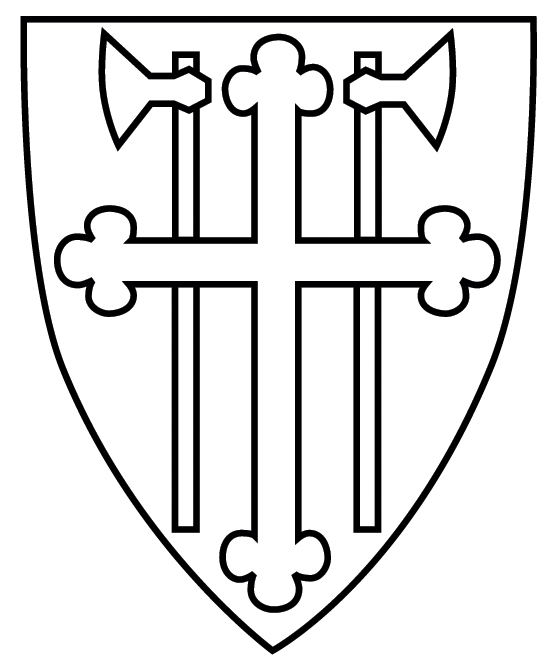 DEN NORSKE KYRKJASokneråda i Ørsta kommuneØrsta kyrkjelege fellesrådPostadresse:Vikegata 5, 6150 ØrstaKontoradresse:Vikegata 5, 6150 ØrstaNettside: www.iKyrkja.noTelefon: 70048640Fax:       70048641e-post: postmottak@orsta.kyrkja.no